Fullmakt för anmälan av testresultat eller sjukdom tillSällskapet Sibirisk katt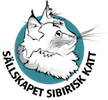 Fullmaktsgivare (tillika ägare av katten)Fullmaktstagare Katt som omfattas av denna fullmaktHärmed godkännes att Fullmaktstagaren har rätt att informera Sällskapet Sibirisk katt om:Hälsotester som är gjorda på katten, samt dess resultat           Ja        Nej Sjukdomar/defekter som konstaterats på katten                        Ja        Nej Fullmaktstagaren har även rätt att godkänna öppen publicering av inrapporterad information enligt denna fullmakt i Fullmaktsgivarens ställe: 		     Ja        Nej Underskrift av FullmaktsgivareNamnTelefonAdressE-postPostadressNamnTelefonAdressE-postPostadressKattens fullständiga namn enligt stamtavlan (inklusive stamnamn som vanligtvis börjar med S* eller SE*):Kattens fullständiga namn enligt stamtavlan (inklusive stamnamn som vanligtvis börjar med S* eller SE*):Födelsedatum:Registeringsnummer:Datum:Signatur:Namnförtydligande: